Advertisement No. &  Date : No.F.5-32/Estt-I/Apptt/2014(Vol-.II)-800 dt.12.02.2020 
(* items are mandatory)Academic qualification beginning with High School Examination 
(Upload scanned Copy of Marksheet at Graduation)I belong to  [  ]  Category. *   (Scanned copy of certificate to be attached)Work Experience: *Have you ever been dismissed by any employer : [] *
If yes, then state the details : []Technical qualifications : []                  (Copy of certificate to be uploaded)Name and address of two responsible persons (not relatives) who know about the work, conduct etc. of the applicant well and one of whom must be present employer in case of the applicant already in the service.[] *[] *Details of attested enclosures sent with the application : [] *Anything else not covered above, please write below :
[]I certify that the foregoing information is correct and complete to the best of my knowledge and belief. During my service career if it is found otherwise, I am liable to be terminated. I am not aware of any circumstances which may impair my fitness for employment in the North Eastern Hill University. Upload/ attach the following Certificates : Birth Certificate Degree Marksheet  SC/ST/OBC/PWD/EWS Certificate Technical Qualification Certificate (If any) Proof of Payment Please upload above scanned documents in the following pages each around 300KB.	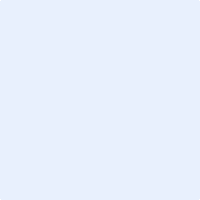 Name of the Post *[]Upload Recent PP Photo (50KB) *Category of the Post*[]Upload Recent PP Photo (50KB) *Name of the applicant in CAPITAL*[]Upload Recent PP Photo (50KB) *Gender*[]Upload Recent PP Photo (50KB) *Father’s Name*[]Upload Recent PP Photo (50KB) *Date of Birth*[]Upload Recent PP Photo (50KB) *Present Address for correspondence*[]Upload Recent PP Photo (50KB) * Mobile No. *[]Upload Recent PP Photo (50KB) *E-mail Id*[]Upload Recent PP Photo (50KB) *Permanent Home Address*[]Upload Recent PP Photo (50KB) *Place of Birth/ District/ State/ Union Territory *[]Upload Recent PP Photo (50KB) *Nationality*[]Upload Recent PP Photo (50KB) *State/ Union Territory of Domicile : *[]Upload Recent PP Photo (50KB) *Particulars of Payment No. & Date  : *Amount    :  *[][]For making Payment Ctrl+Click the Link   ::   https://www.onlinesbi.com/sbicollect/icollecthome.htm( It is mandatory to fill up Sr.no.1 to 11 before proceeding further )For making Payment Ctrl+Click the Link   ::   https://www.onlinesbi.com/sbicollect/icollecthome.htm( It is mandatory to fill up Sr.no.1 to 11 before proceeding further )For making Payment Ctrl+Click the Link   ::   https://www.onlinesbi.com/sbicollect/icollecthome.htm( It is mandatory to fill up Sr.no.1 to 11 before proceeding further )Sl. NoExamination PassedDivision with % of marksSubjectyearBoard/ UniversityDistinction achieved if any1.*2. *3. *4.Sl.No.Post HeldEmployerLast Pay drawn with pay scaleNature of assignmentPeriod with dates1.2.3.Place* : []Date *: []Upload Scanned Copy of Signature (20KB) *